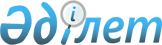 Об утверждении объемов лова рыбы на водных объектах, входящих в состав особо охраняемых природных территорий со статусом юридического лица на 2012 годПриказ и.о. Министра сельского хозяйства Республики Казахстан от 9 августа 2012 года № 17-02/405. Зарегистрирован в Министерстве юстиции Республики Казахстан 3 сентября 2012 года № 7891

      В соответствии с подпунктом 6) статьи 8 Закона Республики Казахстан «Об особо охраняемых природных территориях» и на основании положительного заключения государственной экологической экспертизы от 28 декабря 2011 года № 3-2-12/3230 Восточно-Казахстанского филиала Иртышского департамента экологии, от 28 декабря 2011 года №№ 03-09/4019, 03-09/4020, 03-09/4021 Акмолинского филиала Есильского департамента экологии, от 7 декабря 2011 года № 3-2-12/5078 Иртышского департамента экологии, от 20 декабря 2011 года № 04-08/635 Балхаш-Алакольского департамента экологии Комитета экологического регулирования и контроля Министерства охраны окружающей среды Республики Казахстан, ПРИКАЗЫВАЮ:



      1. Утвердить объемы лова рыбы на водных объектах, входящих в состав особо охраняемых природных территорий со статусом юридического лица на 2012 год согласно приложению к настоящему приказу.



      2. Комитету лесного и охотничьего хозяйства Министерства сельского хозяйства Республики Казахстан (Е. Нысанбаев) в установленном законодательством порядке обеспечить государственную регистрацию настоящего приказа в Министерстве юстиции Республики Казахстан и его официальное опубликование.



      3. Настоящий приказ вводится в действие по истечении десяти календарных дней со дня его первого официального опубликования.      И.о. Министр                                     Е. Аман

Приложение           

к приказу и. о. Министра сельского

хозяйства Республики Казахстан  

от 9 августа 2012 года № 17-02/405 

Объемы

лова рыбы на водных объектах, входящих в состав особо

охраняемых природных территорий

со статусом юридического лица на 2012 годтонн
					© 2012. РГП на ПХВ «Институт законодательства и правовой информации Республики Казахстан» Министерства юстиции Республики Казахстан
				Наименование Всего объемВиды лова
Наименование Всего объемЛюбительское (спортивное) рыболовство
Научно-

исследова-

тельский

лов
Мелиоративный

лов
Лов в

воспроиз-

водственных

целях
1
2
3
4
5
6
Катон-Карагайский государственный национальный природный парк

(количество водоемов - 3)
1. Оз. Язевое0,866
-
0,036
0,83
-
Язь 0,866-0,0360,83-2. Оз.

Черновое1,473
1,46
0,013
-
-
Сибирский

хариус1,4731,460,013-
-
3. Оз.

Маралье0,835
0,80
0,035
-
-
Сибирский

хариус0,8350,800,035-
-
Коргалжынский государственный природный заповедник (количество водоемов - 3)Коргалжынский государственный природный заповедник (количество водоемов - 3)Коргалжынский государственный природный заповедник (количество водоемов - 3)Коргалжынский государственный природный заповедник (количество водоемов - 3)Коргалжынский государственный природный заповедник (количество водоемов - 3)Коргалжынский государственный природный заповедник (количество водоемов - 3)1. Оз.

Султанкельды10,48
1,261
9,219
Щука3,913-0,0543,86-Плотва3,441-0,1713,27-Окунь2,219-0,1302,089-Серебряный

карась0,103-0,103--Язь0,218-0,217--Лещ0,124-0,124--Судак0,462-0,462--2. Оз. Кокай1,154
-
1,157
-
-
Щука0,378-0,378--Серебряный

карась0,058-0,058--Язь0,284-0,285--Плотва0,134-0,134--Лещ0,16-0,160--Окунь0,05-0,056--Судак0,09-0,086--3. Оз. Есей0,339
-
0,338
-
-
Серебряный

карась0,247-0,247--Окунь 0,092-0,091--Государственный национальный природный парк «Кокшетау» (количество

водоемов – 3)
1. Оз.

Зерендинское-
3,839
0,049
-
-
Окунь-1,970,024--Плотва-1,620,014--Линь-0,2490,011--2. Оз.

Имантау-
48,3
0,085
-
-
Лещ-40,50,059--Окунь-4,650,011--Плотва-3,150,015--3. Оз. Шалкар

(малый,

мелководный

плес)



-




2,16




0,086




-




-
Карась-0,510,015--Карп (сазан)-0,820,027--Окунь-0,830,044--Государственный национальный природный парк «Бурабай» (количество

водоемов - 6)
1. Оз.

Большое

Чебачье-
7,41
0,158
-
-
Окунь-3,650,052--Плотва-1,180,032--Линь-2,580,074--2. Оз. Малое

Чебачье-
11,38
0,222
-
-
Лещ-5,380,109--Окунь-1,820,020--Судак -4,180,093--3. Оз.

Боровое-
7,64
0,109
-
-
Карп (сазан) -0,890,029--Окунь -1,610,015--Плотва-2,620,036--Линь-1,980,025--Ряпушка -0,540,004--4. Оз.

Текеколь-
1,525
0,095
-
-
Окунь -0,7950,030--Линь -0,730,065--5. Оз. Щучье-
8,62
0,167
-
-
Окунь -1,820,034--Плотва -2,320,034--Линь -2,30,05--Ряпушка -2,18---Сиговые --0,049--6. Оз.

Катарколь-
7,68
0,084
-
-
Лещ-6,840,049--Карп (сазан)-0,360,005--Окунь -0,480,030--Баянаульский государственный национальный природный парк (количество

водоемов – 3)
1. Оз.

Сабындыколь3,889
3,85
0,039
-
-
Окунь2,0051,980,025--Плотва1,8841,870,014--2. Оз.

Торайгыр2,94
2,91
0,03
-
-
Окунь2,942,910,03--3. Оз.

Жасыбай2,968
2,92
0,048
-
-
Окунь 1,2451,220,025--Плотва 1,7231,70,023--Государственный национальный природный парк «Көлсай көлдері» (количество

водоемов – 2 )
1. Оз. Нижний

Кольсай0,543
0,506
0,037
-
-
Форель0,5430,5060,037--2. Оз.

Средний

Кольсай1,106
1,076
0,030
-
-
Форель1,1061,0760,030--